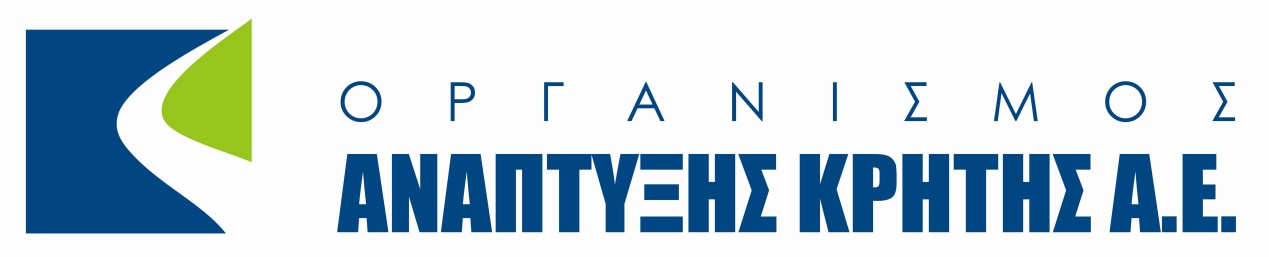 ΑνακοίνωσηΣχετικά με το άνοιγμα των προσφορών του διαγωνισμού:  Επανα-Διακήρυξη υπηρεσιών συνοπτικού διαγωνισμού 14/2019 «ΧΩΜΑΤΟΥΡΓΙΚΕΣ ΕΡΓΑΣΙΕΣ ΓΙΑ ΤΗ ΛΕΙΤΟΥΡΓΙΑ ΚΑΙ ΣΥΝΤΗΡΗΣΗ ΤΩΝ ΥΔΡΟΑΡΔΕΥΤΙΚΩΝ ΕΡΓΩΝ ΤΟΥ ΟΑΚ ΑΕ ΤΗΣ ΑΡΔΕΥΤΙΚΗΣ ΠΕΡΙΟΔΟΥ 2019 ΤΜΗΜΑ 1: ΠΕΡΙΟΧΗ ΑΠΟΚΟΡΩΝΟΥ» με εκτιμώμενη αξία 20.000 Ευρώ χωρίς ΦΠΑΤο άνοιγμα των προσφορών του διαγωνισμού είχε οριστεί για τις 30/04/2019 ώρα 11.00.Ανακοινώνεται ότι θα γίνει στις 02/05/2019 την ίδια ώρα.